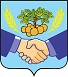 СОБРАНИЕ ПРЕДСТАВИТЕЛЕЙ                                                           СЕЛЬСКОГО ПОСЕЛЕНИЯ НОВОСПАССКИЙ                     МУНИЦИПАЛЬНОГО РАЙОНА ПРИВОЛЖСКИЙ                          САМАРСКОЙ ОБЛАСТИчетвертого созыва  Р   Е   Ш   Е   Н   И  Е   №    95/160 от   «26» декабря  2023 года «О передаче полномочий осуществления внутреннего  муниципального финансового контроля  и внутреннего финансового аудита поселения  муниципальному району Приволжский Самарской области»В целях реализации Бюджетного кодекса Российской Федерации, в соответствии с Федеральным законом от 06.10.2003 № 131-ФЗ «Об общих принципах организации местного самоуправления в Российской Федерации», а также в связи с отсутствием структурного подразделения   внутреннего муниципального финансового контроля  и внутреннего финансового аудита поселения, Собрание Представителей  сельского поселения Новоспасский муниципального района Приволжский Самарской областиР Е Ш И Л О:1. Передать  муниципальному району Приволжский Самарской области  полномочия  сельского поселения по осуществлению внутреннего муниципального финансового контроля и внутреннего финансового аудита. 2.  Главе сельского поселения Новоспасский Самарской области заключить соглашение с администрацией муниципального района Приволжский Самарской области о передаче  полномочий поселения по осуществлению внутреннего муниципального финансового контроля и внутреннего финансового аудита.3.  Опубликовать настоящее решение в Информационном вестнике сельского поселения Новоспасский муниципального района Приволжский Самарской области.4. Настоящее решение вступает в силу с 01 января 2024 года.Председатель собрания представителей	Н.В.Илларионовасельского поселения Новоспасскиймуниципального района ПриволжскийСамарской областиГлава сельского поселения Новоспасский	А.В.Верховцевмуниципального района ПриволжскийСамарской области